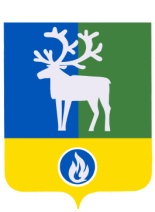 СЕЛЬСКОЕ ПОСЕЛЕНИЕ ЛЫХМАБЕЛОЯРСКИЙ РАЙОНХАНТЫ-МАНСИЙСКИЙ АВТОНОМНЫЙ ОКРУГ – ЮГРА АДМИНИСТРАЦИЯ СЕЛЬСКОГО ПОСЕЛЕНИЯ ЛЫХМАПОСТАНОВЛЕНИЕот 12  мая 2020 года                                                                                                                № 31Об окончании отопительного периода 2019-2020 годов в сельском поселении ЛыхмаВ соответствии с Федеральным законом от 06 октября 2003 года № 131-ФЗ «Об общих принципах организации местного самоуправления в Российской Федерации», Правилами предоставления коммунальных услуг гражданам, утверждёнными постановлением Правительства Российской Федерации от 06 мая 2011 года № 354 «О предоставлении коммунальных услуг собственникам и пользователям помещений в многоквартирных домах и жилых домов», на основании Правил и норм технической эксплуатации жилищного фонда, утверждённых постановлением Государственного комитета Российской Федерации по строительству и жилищно-коммунальному комплексу от 27 сентября 2003 года № 170 «Об утверждении Правил и норм технической эксплуатации жилищного фонда», п о с т а н о в л я ю:1. Считать окончанием отопительного периода 2019-2020 годов в сельском поселении Лыхма 14 мая 2020 года.2. Предусмотреть продление отопительного периода в случае понижения воздуха ниже плюс восьми градусов по Цельсию в течение пяти суток подряд.3. Опубликовать настоящее постановление в бюллетене «Официальный вестник сельского поселения Лыхма».4. Контроль за выполнением постановления возложить на заместителя главы муниципального образования, заведующего сектором муниципального хозяйства администрации сельского поселения Лыхма И.В. Денисову.Глава сельского поселения Лыхма                                                                            Н.В. Бызова